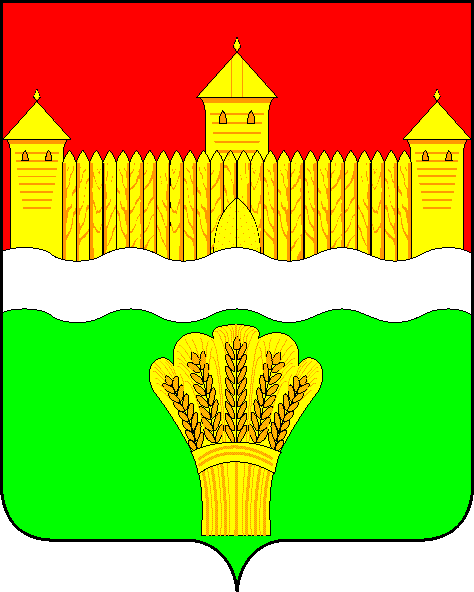 КЕМЕРОВСКАЯ ОБЛАСТЬ - КУЗБАСССОВЕТ НАРОДНЫХ ДЕПУТАТОВКЕМЕРОВСКОГО МУНИЦИПАЛЬНОГО ОКРУГАПЕРВОГО СОЗЫВАСЕССИЯ № 23Решениеот «27» мая 2021 г. № 391г. КемеровоОб итогах работы службы единого заказчика за 2020 год, задачи на 2021 годЗаслушав директора муниципального казенного учреждения «Служба единого заказчика Кемеровского муниципального округа» об итогах работы службы единого заказчика за 2020 год, задачи на 2021 год, руководствуясь ст. 27 Устава Кемеровского муниципального округа, Совет народных депутатов Кемеровского муниципального округаРЕШИЛ:1. Информацию директора муниципального казенного учреждения «Служба единого заказчика Кемеровского муниципального округа» об итогах работы службы единого заказчика за 2020 год, задачи на 2021 год принять к сведению.2. Направить информацию директора муниципального казенного учреждения «Служба единого заказчика Кемеровского муниципального округа» об итогах работы службы единого заказчика за 2020 год, задачи на 2021 год М.В. Коляденко главе Кемеровского муниципального округа.3. Опубликовать настоящее решение в газете «Заря» и разместить решение на официальном сайте Совета народных депутатов Кемеровского муниципального округа в сети «Интернет».4. Настоящее решение вступает в силу со дня его принятия.5. Контроль за исполнением решения возложить на Евдокимова Н.Я. – председателя комитета по бюджету, налогам и предпринимательству. Председатель Совета народных депутатов Кемеровского муниципального округа                                      В.В. Харланович 